If the school is closed during bad weather, here are some activities you can do with your child: Here are some websites with some other ideas: http://www.parents.com/toddlers-preschoolers/activities/indoor/ http://theimaginationtree.com/2014/01/ultimate-play-activities-collection-rainy-day-fun-boredom-buster-activites.html Remember to come and tell your key worker what you have been doing. Bring in any drawings, photos or notes for the children’s learning journals. Talk about the snow, listen to your child’s ideas about what is happening and why? (communication and language)Build a snowman (expressive arts and design)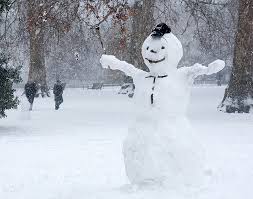 Make a snow angel (physical development) 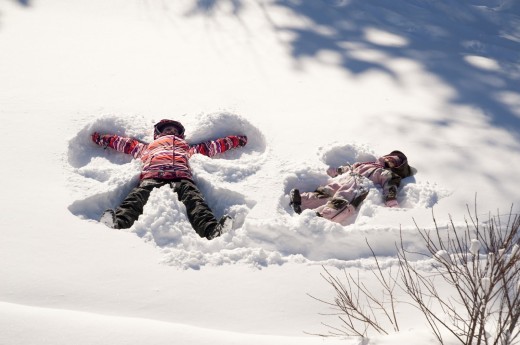 Create a snowman in a bottle and watch him melt (understanding the world)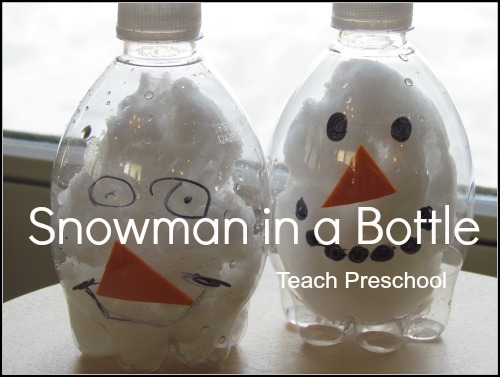 Mark making in flour/snow (literacy)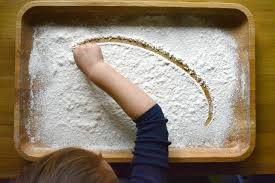 Cook some biscuits (mathematics)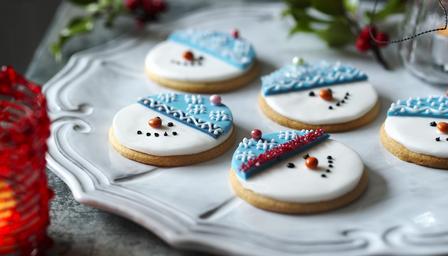 